Supplementary File 1a | Table of plasmids used in this studyC: chloramphenicol, S: spectinomycin Supplementary File 1b | Table of bacterial and worm strains used in this studyK: kanamycinSupplementary File 1c | Statistical analysis of worm lifespan experiments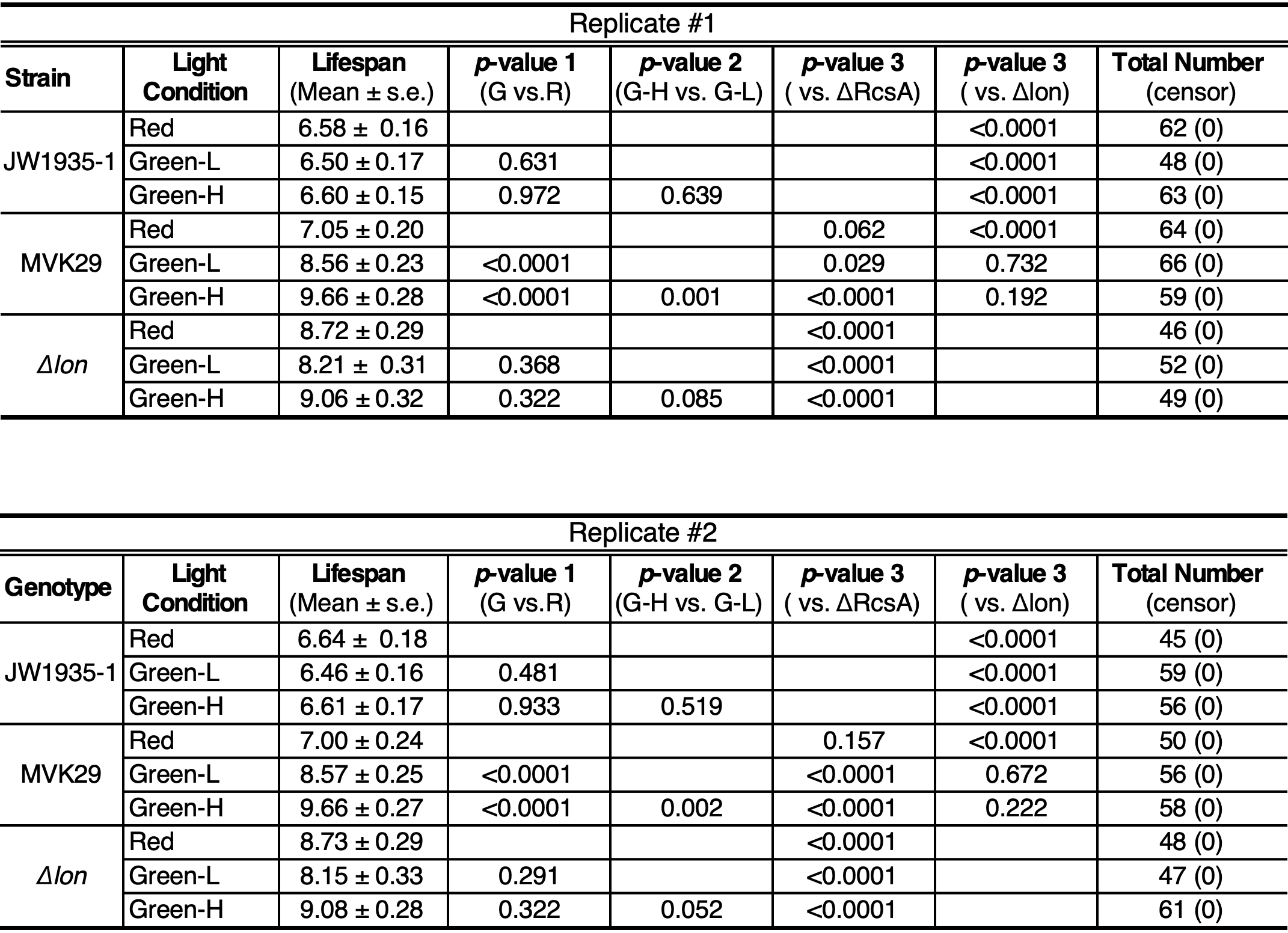 Censor worms are those that are lost or exhibit body burstingNameSize (bp)ResistanceOrigin of replicationDescriptionReferencepLH4014,770CColE1Constitutive ccaR expression, PcpcG2-172:sfgfp, constitutive mcherry expressionThis studypLH4054,730CColE1Constitutive ccaR expression, PcpcG2-172:gfpmut3*, constitutive mcherry expressionThis studypLH4072,650CColE1Constitutive mcherry expressionThis studypLH4126,282Sp15AConstitutive ccaS(H534A), ho1, and pcyA expressionThis studypLH4133,848CColE1Constitutive ccaR(D51N) expression, PcpcG2-172:rcsAThis studypSR43.66,282Sp15AConstitutive expression of ccaS, ho1, and pcyASchmidl et al, 2014pSR49.24,543Sp15AConstitutive expression of ccaSSchmidl et al. 2014pMVK201.23,848CColE1Constitutive expression of ccaR, PcpcG2-172:rcsAThis studypMVK2284,588Sp15AConstitutive expression of ccaSThis studyStrain PlasmidsBackgroundResistanceDescriptionReferencesBW25113NoneBW25113NoneKeio parent strainBaba et al., 2006rcsANoneJW1935-1KLow CA production Baba et al., 2006lonNoneJW0429-1KHigh CA production Baba et al., 2006LH01pLH401,pSR43.6JW1935-1C,S,KFig. 1, microscopyThis studyLH02pLH401, pSR49.2JW1935-1C,S,KPCB control for LH01This studyLH03pLH405, pSR43.6JW1935-1C,S,KFig. 1, cytometryThis studyLH04pLH405, pSR49.2JW1935-1C,S,KPCB control for LH03This studyLH05pLH407, pSR43.6JW1935-1C,S,KmCherry-only control for cytometry This studyLH06pMVK201.2,pLH412JW1935-1C,S,KCcaS(H534A) control for MVK29 (Fig. 3)This studyLH07pLH413, pSR43.6JW1935-1C,S,KCcaR(D51N) control for MVK29 (Fig. 3)This studyMVK29pMVK201.2,pSR43.6JW1935-1C,S,KGreen light-induced CA secretion (Fig. 3)This studyMVK46pMVK201.2,pMVK228JW1935-1C,KPCB control for MVK29 (Fig. 3)This studyNameGenotypeCGC Strain IDDescriptionReferenceszu391glo-1(zu391) XJJ1271Used for optogenetic induction of GFP expression in the worm gut. Exhibits fewer intestinal granules, which enables lower host background fluorescence. (Fig. 1)Hermann et al., 2005zcIs17zcIs17[Pges-1::mito-GFP]SJ4143Used for optogenetic induction of CA production in the worm gut. N-terminal 30 amino acids sequence of yeast TOM70 is fused with GFP (Mito-GFP) is used to observe mitochondrial morphology in the intestine. (Fig. 3)Han et al., 2017zcIs14zcIs14[Pmyo-3::mito-GFP]SJ4103Used for examining the effect of optogenetic-induced CA on muscular mitochondria. N-terminal 30 amino acids sequence of yeast TOM70 is fused with GFP (Mito-GFP) is used to observe mitochondrial morphology in the muscle (Fig. 3)Han et al., 2017MW2241raxIs145[Pges-1::mito-RFP]Used for examining the effect of optogenetic-induced CA on intesintal mitochondria. N-terminal 55 amino acids sequence of worm tomm-20 is fused with GFP (Mito-GFP) is used to observe mitochondrial morphology in the intestine (Fig. 3)In this papere2117sqt-3(e2117) VCB4121Temperature-sensitive strain used for longevity studies. (Fig. 4)Han et al., 2017